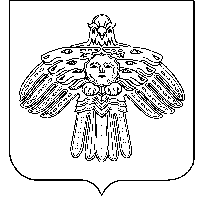 «Кулöмдiн» муниципальнöй районса администрациялöнШ У Ö МАдминистрация муниципального района «Усть-Куломский»П О С Т А Н О В Л Е Н И Е09 июня 2021 г.                                                                                        № 756Республика Комис. Усть-КуломО внесении изменений в постановление администрации муниципального района «Усть-Куломский» № 74 от 22.01.2021г. «О Совете по межнациональным отношениям и взаимодействию с общественными и религиозными организациями».Во исполнение Указов Президента Российской Федерации №601 от 07.05.2012 г. «Об основных направлениях совершенствования системы государственного управления», №602 от 07.05.2012г. "Об обеспечении межнационального согласия", Указа Главы Республики Коми №94 от 15.07.2016 г. "О Совете гармонизации межэтнических и межконфессиональных отношений в Республике Коми", Устава МО МР «Усть-Куломский в целях обеспечения взаимодействия граждан, проживающих на территории МО МР «Усть-Куломский», общественных объединений граждан и организаций с органами местного самоуправления МО МР «Усть-Куломский», администрация муниципального района  п о с т а н о в л я е т:1. Внести изменения в постановление администрации муниципального района «Усть-Куломский» № 74 от 22.01.2021г. «О Совете по межнациональным отношениям и взаимодействию с общественными и религиозными организациями»:1.1. Утвердить Положение о Совете по межнациональным отношениям и взаимодействию с общественными и религиозным организациями в новой редакции согласно приложению. 1.2. Внести изменения в приложение 2: а) исключить из состава Совета по межнациональным отношениям и взаимодействию с общественными и религиозными организациями - Француз Екатерину Анатольевну;б) включить в состав Совета по межнациональным отношениям и взаимодействию с общественными и религиозными организациями - Амурову Алену Владимировну.2. Настоящее постановление вступает в силу со дня обнародования на информационном стенде администрации МР "Усть-Куломский".3. Контроль за исполнением настоящего постановления возложить на Левченко Наталью Анатольевну - заместителя руководителя администрации МР "Усть-Куломский".Глава муниципального района “Усть-Куломский” - руководитель администрации района                                          С.В. РубанПриложение 1к постановлению администрациимуниципального района«Усть-Куломский»от 09 июня 2021 года № 756     ПОЛОЖЕНИЕСовета по межнациональным отношениям и взаимодействию с общественными и религиозными организациями 1. Общие положения1.1. Совет по межнациональным отношениям и взаимодействию с общественными и религиозными организациями (далее - Совет) является постоянно действующим совещательным консультативным органом, образованным в целях обеспечения взаимодействия территориальных органов исполнительной власти, органов местного самоуправления в Усть-Куломском районе с национальными, религиозными и иными общественными объединениями в Усть-Куломском районе.1.2. Совет в своей деятельности руководствуется Конституцией Российской Федерации, Конституцией Республики Коми, нормативно-правовыми актами Российской Федерации и Республики Коми, муниципальными правовыми актами, а также настоящим Положением.1.3. Деятельность Совета осуществляется на общественных началах, основывается на общих принципах взаимодействия и конструктивного диалога с гражданами и организациями, а также открытости, инициативности, свободного обсуждения и коллективного решения вопросов, учета общественно значимых интересов при решении наиболее важных вопросов реализации государственной национальной политики на территории муниципального района «Усть-Куломский».1.4. Совет не является юридическим лицом.2. Цель и задачи Совета 2.1. Целью деятельности Совета является осуществление взаимодействия органов местного самоуправления муниципального района, общественных объединений и других организаций при рассмотрении вопросов, связанных с реализацией государственной национальной политики Российской Федерации на территории муниципального района «Усть-Куломский».2.2. Основными задачами Совета являются:развитие диалога органов местного самоуправления с институтами полиэтнического гражданского общества с целью гармонизации межнациональных и межконфессиональных отношений в Усть-Куломском районе. Рассмотрение концептуальных основ и задач государственной национальной политики Российской Федерации, определение способов, форм и этапов ее реализации на территории муниципального района «Усть-Куломский»;внесение в установленном порядке Главе МР "Усть-Куломский" - руководителю администрации района предложений по совершенствованию национальной политики, по вопросам профилактики межнационального и религиозного экстремизма;участие в установленном порядке в разработке проектов нормативно-правовых актов, в том числе направленных на укрепление межнационального и религиозного согласия, профилактику межнациональных конфликтов на территории МР "Усть-Куломский"  урегулирование вопросов  религиозного значения;разработка и внесение в установленном порядке предложений по организации мероприятия на уровне Главы МР "Усть-Куломский" - руководителя администрации района по вопросам межнациональных и религиозных отношений;обсуждение практики реализации государственной национальной политики Российской Федерации в муниципальном районе «Усть-Куломский»;обеспечение взаимодействия органов местного самоуправления муниципального района, общественных объединений и других организаций по вопросам межнациональных отношений.3. Права Совета Для осуществления целей и задач Совет имеет право:запрашивать в установленном порядке от органов государственной власти Республики Коми, органов местного самоуправления информацию по вопросам, относящимся к компетенции Совета по межнациональным отношениям и взаимодействию с общественными и религиозными организациями;приглашать на заседания Совета представителей органов государственной власти Республики Коми, органов местного самоуправления;вносить в органы государственной власти Республики Коми, органы местного самоуправления предложения по вопросам, относящимся к компетенции Совета;привлекать в установленном порядке для участия в деятельности Совета экспертов, уполномоченных представителей национальностей, постоянно или временно проживающих (осуществляющих деятельность) на территории муниципального района «Усть-Куломский»;образует временные рабочие группы и назначает руководителей временных рабочих групп из числа представителей Совета, экспертов и специалистов для подготовки вопросов, рассматриваемых на заседаниях Совета;участвует в проведении мониторинга по проблемам национальных общественных объединений, в том числе национально-культурных автономий, и межнациональных отношений;участвует в подготовке информационных и иных материалов по вопросам, относящимся к компетенции Совета.4. Состав и порядок формирования Совета 4.1. Состав Совета формируется на основе добровольного участия в его деятельности граждан и общественных объединений,  деятельности из представителей органов местного самоуправления муниципального района, общественных и религиозных организаций, представителей национально-культурных автономий. 4.2. Совет формируется на 3 года. В состав Совета входят председатель Совета, заместитель председателя Совета, секретарь Совета и члены Совета.Председателем Совета является глава муниципального района “Усть-Куломский” - руководитель администрации района, заместителем председателя Совета – заместитель руководителя администрации муниципального района «Усть-Куломский», секретарь избирается из состава Совета. 4.3. Численный и персональный состав членов Совета устанавливается Главой МР "Усть-Куломский - руководителем администрации района, но не может быть менее 15 человек.Ротация членов Совета производится председателем Совета по мере необходимости, но не чаще одного раза в три года и оформляется Постановлением.В состав Совета входят, не менее 50% от численности состава Совета, общественных и религиозных организаций. Представители общественных и религиозных организаций согласовываются с письменного согласия руководителя.5. Прекращение и приостановление полномочий члена Совета 5.1. Полномочия члена Совета прекращаются в случае:истечения срока полномочий Совета;подачи личного заявление о выходе из состава Совета;неучастие в трех заседаниях Совета подряд без уважительной причины;выезд члена Совета на постоянное место жительства за пределы района;вступления в законную силу вынесенного в отношении члена Совета обвинительного приговора суда;неспособности по состоянию здоровья участвовать в работе Совета;признания его недееспособным, безвестно отсутствующим или объявления умершим на основания решения суда;смерти члена Совета;5.2. Прекращение полномочий членов Совета осуществляется на основании постановления администрации МР "Усть-Куломский" по согласованию с Советом.6. Порядок работы Совета 6.1. Совет осуществляет свою деятельность в соответствии с настоящим Положением. 6.2. Первое заседание Совета проводится не позднее 15 дней после утверждения состава Совета.6.3. Члены Совета на первом заседании избирают секретаря Совета.6.4. Председатель Совета:определяет дату, время и место проведения заседания Совета;утверждает предварительную повестку дня заседания;ведет заседания Совета;подписывает протокол заседания Совета.6.5. В отсутствие председателя Совета его обязанности исполняет заместитель председателя Совета.6.6. Секретарь Совета:на основе решений председателя Совета и предложений членов Совета формирует повестку дня заседания Совета;информирует членов Совета о дате, времени, месте проведения и предварительной повестке дня заседания Совета не позднее чем за 5 дней до очередного заседания Совета;обеспечивает во взаимодействии с членами Совета подготовку информационно-аналитических материалов к заседанию Совета;осуществляет документационное обеспечение деятельности Совета.6.6. Члены Совета:вносят предложения по формированию плана работы Совета и повестки дня заседания Совета;осуществляют подготовку вопросов, внесенных в повестку дня заседания Совета;утверждает план работы Совета.6.7. Заседания Совета проводятся не реже двух раз в год. По инициативе председателя Совета могут проводиться внеплановые заседания Совета, в том числе в расширенном составе с участием приглашенных лиц.6.8. Решения Совета принимаются простым большинством голосов присутствующих на заседании членов Совета путем открытого голосования и оформляются протоколом.6.9. В случае несогласия с принятым решением члены Совета имеют право изложить в письменном виде особое мнение по рассматриваемому вопросу, которое подлежит приобщению к протоколу заседания Совета.6.10. Решения Совета носят рекомендательный характер.6.11. Решение Совета по принимаются в форме протоколов, который в течение 3-х рабочих дней подписывается председательствующим на заседании Совета в течение одного рабочего дня.6.12. Информационное  и организационное обеспечение работы Совета осуществляет Управление культуры и национальной политики администрации МР "Усть-Куломский".6.13. Деятельность Совета открыта для освещения в средствах массовой информации.Для информационного обеспечения деятельности Совета и доступа широкого круга общественности  к рассматриваемым вопросам, а также  результатам работы Совета на официальном сайте  администрации МР "Усть-Куломский", Управления культуры и национальной политики администрации МР "Усть-Куломский".7. Досрочное прекращение деятельности Совета действующего состава7.1. Глава администрации муниципального района "Усть-Куломский" - руководитель администрации, одна треть членов Совета от установленного числа членов Совета вправе внести на рассмотрение Совета предложения, о досрочном прекращении деятельности Совета действующего  состава с обоснованием данного предложения.7.2. Решение о досрочном прекращении деятельности Совета действующего состава принимается открытым голосованием двумя третями голосов от установленного числа членов Совета и утверждается постановлением администрации муниципального района "Усть-Куломский".